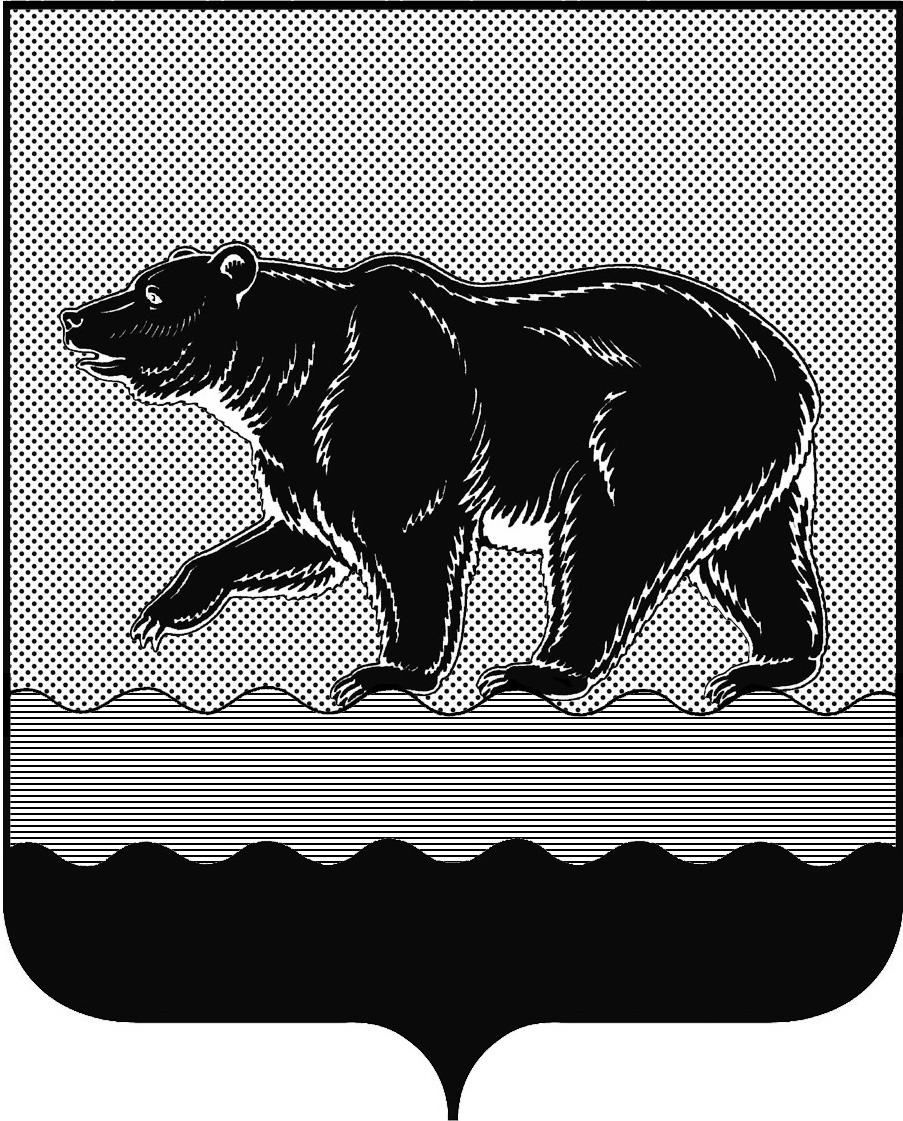 СЧЁТНАЯ ПАЛАТАГОРОДА НЕФТЕЮГАНСКА16 микрорайон, 23 дом, помещение 97, г. Нефтеюганск, 
Ханты-Мансийский автономный округ - Югра (Тюменская область), 628310  тел./факс (3463) 20-30-55, 20-30-63 E-mail: sp-ugansk@mail.ru www.admugansk.ru Исх.СП-365-0 от 29.07.2020 Заключение на проект постановления администрации города Нефтеюганска«О внесении изменения в постановление администрации города Нефтеюганска от 14.02.2018 №24-нп «О порядке формирования, финансового обеспечения выполнения муниципального задания муниципальными учреждениями города Нефтеюганска и предоставления субсидий муниципальным бюджетным и автономным учреждениям города Нефтеюганска на финансовое обеспечение выполнения муниципального задания»Счётная палата в соответствии с пунктом 7 части 2 статьи 9 Федерального закона от 07.02.2011 № 6-ФЗ «Об общих принципах организации и деятельности контрольно-счётных органов субъектов Российской Федерации и муниципальных образований» проводит финансово-экономическую экспертизу проектов муниципальных правовых актов (включая обоснованность финансово-экономических обоснований) в части, касающейся расходных обязательств муниципального образования.Для проведения экспертизы представлен проект постановления администрации города Нефтеюганска «О внесении изменения в постановление администрации города Нефтеюганска от 14.02.2018 №24-нп «О порядке формирования, финансового обеспечения выполнения муниципального задания муниципальными учреждениями города Нефтеюганска и предоставления субсидий муниципальным бюджетным и автономным учреждениям города Нефтеюганска на финансовое обеспечение выполнения муниципального задания» (далее – Проект изменений в Порядок).Проект изменений в Порядок разработан в соответствии с пунктом 4 Постановления Правительства Ханты-Мансийского автономного округа - Югры от 18.05.2020 №210-п «О мерах поддержки государственных учреждений Ханты-Мансийского автономного округа — Югры в связи с осуществлением мероприятий по борьбе с распространением новой коронавирусной инфекции, вызванной COVID-19, и о внесении изменения в приложение к постановлению Правительства Ханты-Мансийского автономного округа — Югры от 11.09.2015 № 318-п «О формировании государственного задания на оказание государственных услуг (выполнение работ) государственными учреждениями Ханты-Мансийского автономного округа — Югры и финансовом обеспечении его выполнения» (далее по тексту – Постановление Правительства ХМАО-Югры от 18.05.2020 № 210-п).Пунктом 5 проекта постановления администрации города Нефтеюганска «О внесении изменения в постановление администрации города Нефтеюганска от 14.02.2018 №24-нп «О порядке формирования, финансового обеспечения выполнения муниципального задания муниципальными учреждениями города Нефтеюганска и предоставления субсидий муниципальным бюджетным и автономным учреждениям города Нефтеюганска на финансовое обеспечение выполнения муниципального задания распространяет свое действие на правоотношения, возникшие с 23.03.2020 года.При этом, Постановление Правительства ХМАО-Югры от 18.05.2020 № 210-п рекомендующее органам местного самоуправления принять аналогичные правовые акты, вступило в силу со дня первого официального опубликования (опубликовано на Официальном интернет-портале правовой информации http://www.pravo.gov.ru - 21.05.2020).На основании вышеизложенного, рекомендуем пересмотреть дату, распространения правоотношений.	Просим рассмотреть рекомендацию, содержащуюся в настоящем заключении и направить в наш адрес информацию о принятом решении в срок до 05.08.2020 года. Председатель                             			   		         С.А. ГичкинаИсполнитель:начальник инспекторского отдела № 2Счётной палаты города НефтеюганскаСалахова Дина ИрековнаТел. 8 (3463) 203065